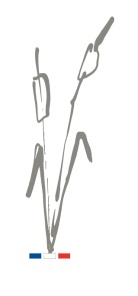 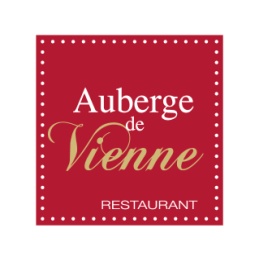 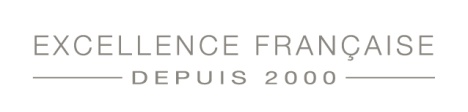 Menu Plaisir en Sologne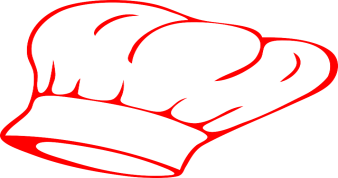 29.00€  Entrée & Poisson ou Viande & DessertStarter & Fish Course or Meat Course & Dessert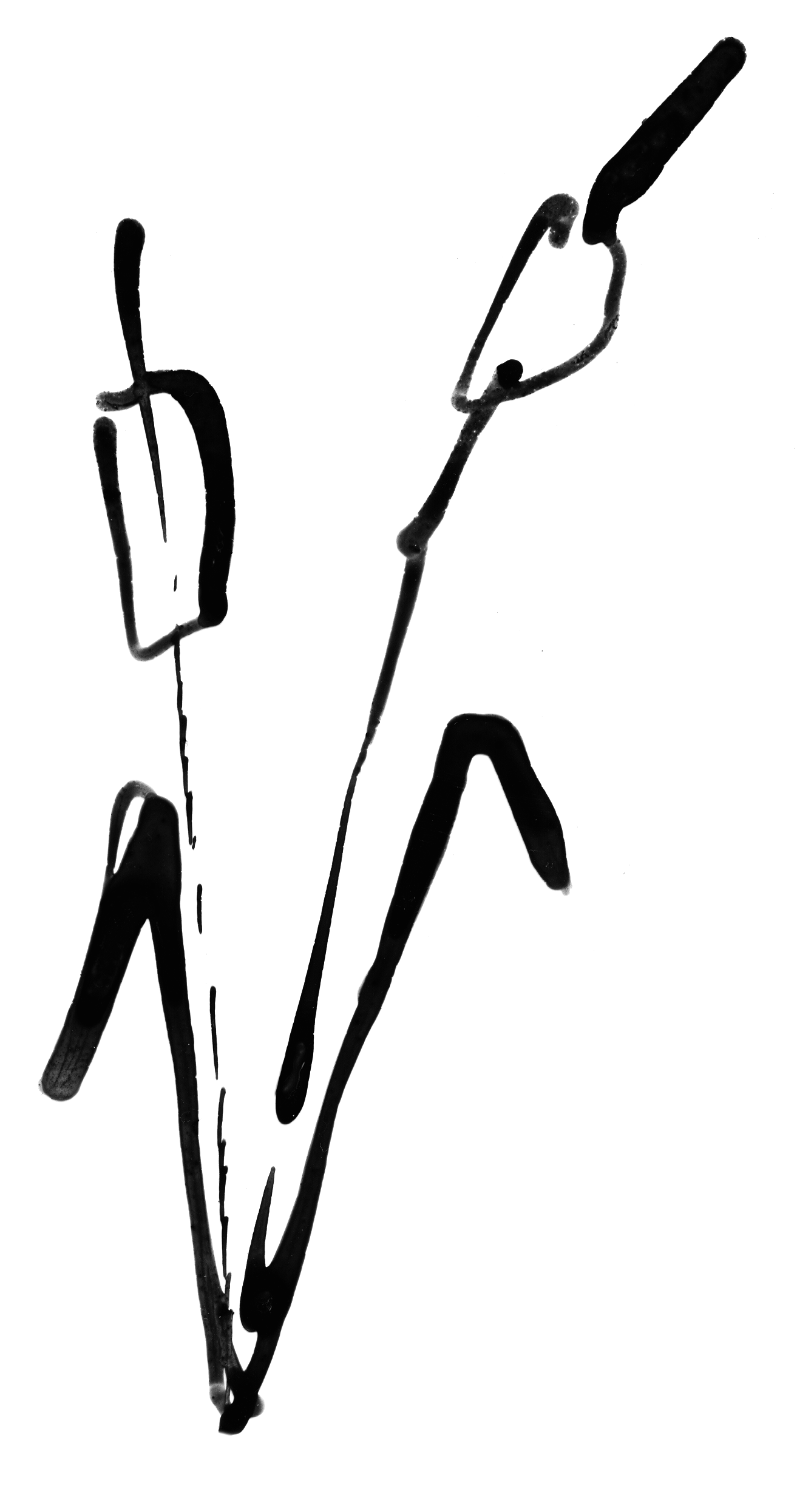 Les Œufs Cocotte Aux Foie Gras et Ses Mouillettes au Sel de GuérandeEggs Casserole With Foie Gras and Slippet With Salt of GuérendeOu / OrLa Terrine de Queue de Bœuf aux PistacheThe Terrine of Oxtail with Pistachioad sopLe Filet de Truite Saumoné aux AmandesAlmond-flavored Trout Salmon PinkOu / OrL’Andouille de Jargeau en Crème d’AilSausage of Jargeau Grilled in Garlic CreamOu / OrLe Filet Mignon de Porc à la Diable de Martin PouretThe Fillet  Pork Tenderloin Has the Devil of Martin PouretL’Ile Flottante en coulis d’AgrumesThe Floating Island in Citrus CCullisOu / OrLe Feuilleté de Poire d’OlivetFlaky Pastry Tart with Pear Flambed in Pear LiqueurCe Menu est Servi du mercredi au Vendredi Soir (non servi les jours fériés)Tous nos prix sont service et T.V.A. compris hors boissonsAll Prices Included Service And Taxes. Drinks are Not IncludedMenu only served Wednesday trough Friday (not served on holidays)     Mars 2018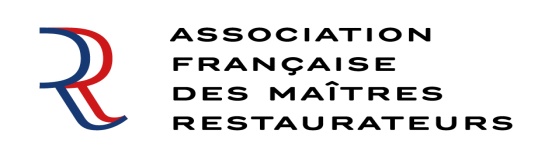 